ПРОЕКТВносится Главой Северодвинска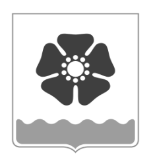 Городской Совет депутатовмуниципального образования «Северодвинск» (Совет депутатов Северодвинска)шестого созываРЕШЕНИЕО реализации Федерального закона от 07.02.2011 № 6-ФЗ «Об общих принципах организации 
и деятельности контрольно-счетных органов субъектов Российской Федерации и муниципальных образований» в части уточнения состава и порядка формирования контрольно-счетных органовВ целях реализации статей 5, 6, 7 Федерального закона от 07.02.2011 № 6-ФЗ                          «Об общих принципах организации  и деятельности контрольно-счетных органов субъектов Российской Федерации и муниципальных образований» в редакции Федерального закона                   от 01.07.2021 № 255-ФЗ, вступившего в силу с 30.09.2021, Совет депутатов СеверодвинскаРЕШИЛ:1. Внести в Положение о Контрольно-счетной палате муниципального образования «Северодвинск», утвержденное решением Совета депутатов Северодвинска от 28.11.2013                № 34 (в редакции от 28.11.2019), следующие изменения:1.1. Пункт 2 статьи 4 изложить в следующей редакции:«2. Должности председателя и аудиторов Контрольно-счетной палаты относятся 
к муниципальным должностям.».1.2. Статью 6 изложить в следующей редакции:«Статья 6. Требования к кандидатурам на должность председателя, аудитора Контрольно-счетной палаты1. На должность председателя и аудиторов Контрольно-счетной палаты назначаются граждане Российской Федерации, соответствующие следующим квалификационным требованиям:1) наличие высшего образования;2) опыт работы в области государственного, муниципального управления, государственного, муниципального контроля (аудита), экономики, финансов, юриспруденции не менее пяти лет;3) знание Конституции Российской Федерации, федерального законодательства, в том числе бюджетного законодательства Российской Федерации и иных нормативных правовых актов, регулирующих бюджетные правоотношения, законодательства Российской Федерации о противодействии коррупции, устава, законов Архангельской области и иных нормативных правовых актов Архангельской области, устава Северодвинска и иных муниципальных правовых актов применительно к исполнению должностных обязанностей, а также общих требований к стандартам внешнего государственного и муниципального аудита (контроля) для проведения контрольных и экспертно-аналитических мероприятий контрольно-счетными органами субъектов Российской Федерации и муниципальных образований, утвержденных Счетной палатой Российской Федерации.3. Гражданин Российской Федерации не может быть назначен на должность председателя, аудитора Контрольно-счетной палаты в случае:1) наличия у него неснятой или непогашенной судимости;2) признания его недееспособным или ограниченно дееспособным решением суда, вступившим в законную силу;3) отказа от прохождения процедуры оформления допуска к сведениям, составляющим государственную и иную охраняемую федеральным законом тайну, если исполнение обязанностей по должности, на замещение которой претендует гражданин, связано с использованием таких сведений;4) прекращения гражданства Российской Федерации или наличия гражданства (подданства) иностранного государства либо вида на жительство или иного документа, подтверждающего право на постоянное проживание гражданина Российской Федерации 
на территории иностранного государства;5) наличия оснований, предусмотренных пунктом 4 настоящей статьи.4. Граждане, замещающие должности председателя и аудиторов Контрольно-счетной палаты, не могут состоять в близком родстве или свойстве (родители, супруги, дети, братья, сестры, а также братья, сестры, родители, дети супругов и супруги детей) с Председателем Совета депутатов Северодвинска, Главой Северодвинска, руководителями судебных 
и правоохранительных органов, расположенных на территории муниципального образования «Северодвинск».5. Председатель и аудиторы Контрольно-счетной палаты не могут заниматься другой оплачиваемой деятельностью, кроме преподавательской, научной и иной творческой деятельностью. При этом преподавательская, научная и иная творческая деятельность 
не может финансироваться исключительно за счет средств иностранных государств, международных и иностранных организаций, иностранных граждан и лиц без гражданства, если иное не предусмотрено международным договором Российской Федерации или законодательством Российской Федерации.6. Председатель и аудиторы Контрольно-счетной палаты, а также лица, претендующие на замещение указанных должностей, обязаны представлять представителю нанимателя (работодателю) сведения о своих доходах, расходах, об имуществе 
и обязательствах имущественного характера, а также о доходах, расходах, об имуществе 
и обязательствах имущественного характера своих супруги (супруга) и несовершеннолетних детей в порядке, установленном нормативными правовыми актами Российской Федерации, Архангельской области, муниципальными нормативными правовыми актами.».1.3. В статье 7:1.3.1. Пункт 3 изложить в следующей редакции:«3. Предложения о кандидатурах на должности председателя Контрольно-счетной палаты, аудиторов Контрольно-счетной палаты вносятся в Совет депутатов Северодвинска                 в письменном виде за месяц до истечения срока полномочий, установленного пунктом 4 статьи 4 настоящего Положения, либо в течение 45 календарных дней со дня появления оснований, препятствующих осуществлению полномочий по должностям председателя, аудиторов Контрольно-счетной палаты, предусмотренных федеральным законом или законом Архангельской области. К предложению о кандидатуре на должность председателя, аудитора Контрольно-счетной палаты прилагаются документы, свидетельствующие о соответствии представленной кандидатуры требованиям, установленным  пунктом 1 статьи 6 настоящего Положения.».1.3.2. Пункт 4 исключить.1.3.3. В пункте 5 слова «выявления обстоятельств, препятствующих поступлению гражданина на муниципальную службу, и» исключить.2. Внести изменения в Приложение № 1 решения Совета депутатов Северодвинска 
от 30.11.2006 № 159 (в редакции от 24.06.2021) «О денежном содержании муниципальных служащих», исключив пункты 3 и 8.3. Установить председателю Контрольно-счетной палаты муниципального образования «Северодвинск» и аудиторам Контрольно-счетной палаты муниципального образования «Северодвинск» ежемесячное денежное вознаграждение, в состав которого входят все виды выплат, причитающиеся им за исполнение обязанностей по замещаемой должности, в следующих размерах:председатель Контрольно-счетной палаты муниципального образования «Северодвинск» – 73500 рублей;аудитор Контрольно-счетной палаты муниципального образования «Северодвинск» – 52000 рублей.4. Установить срок представления предложений о кандидатурах на муниципальную должность председателя Контрольно-счетной палаты муниципального образования «Северодвинск» до 13.11.2021 включительно и вынести рассмотрение вопроса о назначении на муниципальную должность председателя Контрольно-счетной палаты муниципального образования «Северодвинск» на очередное заседание Совета депутатов Северодвинска 25.11.2021.5. Настоящее решение вступает в силу после его официального опубликования.6. Опубликовать (обнародовать) настоящее решение в бюллетене нормативно-правовых актов муниципального образования «Северодвинск» «Вполне официально», разместить в сетевом издании «Вполне официально» (вполне-официально.рф) и на официальных интернет-сайтах Совета депутатов Северодвинска и Администрации Северодвинска.от№  ПредседательСовета депутатов Северодвинска______________________М.А. СтарожиловГлава муниципального образования«Северодвинск»   ________________________И.В. Скубенко                                                           